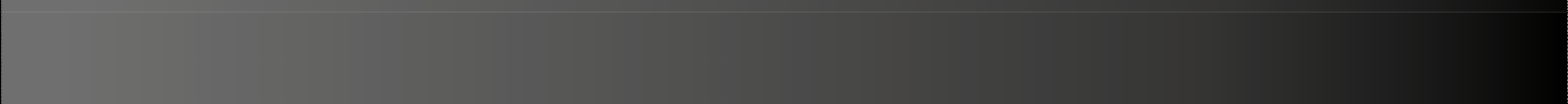 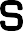 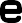 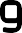 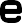 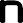 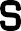 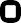 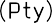 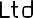 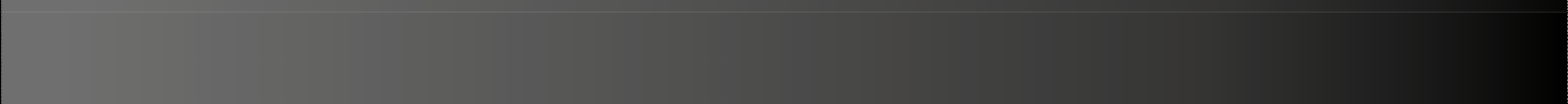 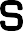 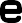 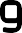 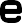 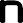 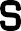 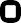 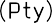 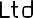            Trading Account Application Form – Cash With Order There Is A 1 Working Day Lead Time On ALL New Accounts.There Is A 1 Working Day Lead Time On ALL New Accounts.There Is A 1 Working Day Lead Time On ALL New Accounts.There Is A 1 Working Day Lead Time On ALL New Accounts.There Is A 1 Working Day Lead Time On ALL New Accounts.There Is A 1 Working Day Lead Time On ALL New Accounts.There Is A 1 Working Day Lead Time On ALL New Accounts.There Is A 1 Working Day Lead Time On ALL New Accounts.There Is A 1 Working Day Lead Time On ALL New Accounts.There Is A 1 Working Day Lead Time On ALL New Accounts.Please complete all boxes before sending back.Please complete all boxes before sending back.Please complete all boxes before sending back.Please complete all boxes before sending back.Please complete all boxes before sending back.Please complete all boxes before sending back.Please complete all boxes before sending back.Please complete all boxes before sending back.Please complete all boxes before sending back.Please complete all boxes before sending back.Company Name:Company Name:Date Incorporated:Date Incorporated:Registration number:Registration number:VAT Number:VAT Number:Registered office address:Registered office address:Invoicing Address (If different):Invoicing Address (If different):Land line number:Land line number:Direct Dial:Direct Dial:Fax number:Fax number:Email Address:Email Address:Website Address:Website Address:Industry Type:                   Industry Type:                             Reseller/  Commercial Installer  /  Domestic Installer  /  Other          Reseller/  Commercial Installer  /  Domestic Installer  /  Other          Reseller/  Commercial Installer  /  Domestic Installer  /  Other          Reseller/  Commercial Installer  /  Domestic Installer  /  Other          Reseller/  Commercial Installer  /  Domestic Installer  /  Other          Reseller/  Commercial Installer  /  Domestic Installer  /  Other          Reseller/  Commercial Installer  /  Domestic Installer  /  Other          Reseller/  Commercial Installer  /  Domestic Installer  /  OtherServices Provided:Services Provided:Services Provided:Areas/Provinces Covered:Areas/Provinces Covered:Areas/Provinces Covered:Purchasing Contact:Purchasing Contact:Purchasing Contact:Finance Contact:Finance Contact:Finance Contact:             Please tick the box to OPT IN to receive the SegenSolar (Pty) Ltd Newsletter             Please tick the box to OPT IN to receive the SegenSolar (Pty) Ltd Newsletter             Please tick the box to OPT IN to receive the SegenSolar (Pty) Ltd Newsletter             Please tick the box to OPT IN to receive the SegenSolar (Pty) Ltd Newsletter             Please tick the box to OPT IN to receive the SegenSolar (Pty) Ltd Newsletter             Please tick the box to OPT IN to receive the SegenSolar (Pty) Ltd Newsletter             Please tick the box to OPT IN to receive the SegenSolar (Pty) Ltd Newsletter             Please tick the box to OPT IN to receive the SegenSolar (Pty) Ltd Newsletter             Please tick the box to OPT IN to receive the SegenSolar (Pty) Ltd Newsletter             Please tick the box to OPT IN to receive the SegenSolar (Pty) Ltd NewsletterDeclarationDeclarationDeclarationDeclarationDeclarationDeclarationDeclarationDeclarationDeclarationDeclarationI can confirm that I, ____________________________________, am authorised on behalf of___________________________ to open an account with SegenSolar (Pty) Ltd and have read and agree to SegenSolar's terms of tradingI can confirm that I, ____________________________________, am authorised on behalf of___________________________ to open an account with SegenSolar (Pty) Ltd and have read and agree to SegenSolar's terms of tradingI can confirm that I, ____________________________________, am authorised on behalf of___________________________ to open an account with SegenSolar (Pty) Ltd and have read and agree to SegenSolar's terms of tradingI can confirm that I, ____________________________________, am authorised on behalf of___________________________ to open an account with SegenSolar (Pty) Ltd and have read and agree to SegenSolar's terms of tradingI can confirm that I, ____________________________________, am authorised on behalf of___________________________ to open an account with SegenSolar (Pty) Ltd and have read and agree to SegenSolar's terms of tradingI can confirm that I, ____________________________________, am authorised on behalf of___________________________ to open an account with SegenSolar (Pty) Ltd and have read and agree to SegenSolar's terms of tradingI can confirm that I, ____________________________________, am authorised on behalf of___________________________ to open an account with SegenSolar (Pty) Ltd and have read and agree to SegenSolar's terms of tradingI can confirm that I, ____________________________________, am authorised on behalf of___________________________ to open an account with SegenSolar (Pty) Ltd and have read and agree to SegenSolar's terms of tradingI can confirm that I, ____________________________________, am authorised on behalf of___________________________ to open an account with SegenSolar (Pty) Ltd and have read and agree to SegenSolar's terms of tradingI can confirm that I, ____________________________________, am authorised on behalf of___________________________ to open an account with SegenSolar (Pty) Ltd and have read and agree to SegenSolar's terms of tradingPosition:Position:Position:Position:Position:Date:Date:Date:Date:Date:For Official Use OnlyFor Official Use OnlyFor Official Use OnlyFor Official Use OnlyFor Official Use OnlyFor Official Use OnlyFor Official Use OnlyFor Official Use OnlyFor Official Use OnlyFor Official Use OnlyTASRMRMRMSOPSOPSOPCredit insuranceCredit insuranceSign & Date